Employment Application Form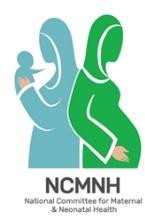 Position Applied For:   	Full Name:	 	(Last)	(Middle)	(First)Present Address:	 	Gender:MaleFemaleCNIC No:Telephone Residence: 		Cell Phone:  	Email Address:	 				 Date of Birth:	 	/	/	(Day)	(Month)	(Year)Qualification: (Mention last one first)Experience: (Present employment comes first)Languages: (Indicate with X your proficiency in the language. Start with your mother tongue)Describe briefly your responsibilities and achievements in your present job, or if unemployed at present, in your last job.Why do you wish to work with NCMNH?Indicate your expected salary: Rs. 	Are you wiling to travel, if necessary, within Pakistan?	Yes	NoWhen can you join, if selected? 	/	/	 (Day) (Month) ( Year)References: List 3 references from the Organization in which one has worked along with full name,Organization, title, contact no and email id.I confirm that the facts stated in this application are true. I understand that any misrepresentation  will render me liable to dismissal without notice.__ 		__ 	Date	Signature of applicant(For Office Use Only)Name of InstitutionDateDateDegree/Diploma/CertificateName of InstitutionFromToDegree/Diploma/CertificateEmployer’s NameDateDateDesignationLast SalaryDrawnReason for LeavingEmployer’s NameFromToDesignationLast SalaryDrawnReason for LeavingLanguagesSpeakRead and understandWrite1.2.3.Recommended Action:Employee No: 	Employee Code:   	                                    Date of Joining:  		